О внесении изменений в постановление администрации Цивильского района от 19 августа 2019 года № 437 «О муниципальной программе Цивильского района Чувашской Республики «Развитие земельных и имущественных отношений в Цивильском районе Чувашской Республики» В целях обеспечения качественного управления муниципальным имуществом администрация Цивильского муниципального округа Чувашской Республики ПОСТАНОВЛЯЕТ:Внести в постановление администрации Цивильского района Чувашской Республики от 19 августа 2019 года № 437 «О муниципальной программе Цивильского района Чувашской Республики «Развитие земельных и имущественных отношений в Цивильском районе Чувашской Республики» следующие изменения:В паспорте Муниципальной программы позицию «Объемы финансирования  Муниципальной программы с разбивкой по годам реализации» изложить в следующей редакции:1.2. Раздел III Муниципальной программы изложить в следующей редакции:«Расходы на реализацию Муниципальной программы предусматриваются за счет средств бюджета Цивильского района Чувашской Республики – 21 394,5 тыс. рублей, в том числе:в 2019 году – 800,0 тыс. рублей; в 2020 году – 1 704,8 тыс. рублей;в 2021 году – 2 755,8 тыс. рублей;в 2022 году – 3 833,9 тыс. рублей;в 2023 году – 100,0 тыс. рублей;в 2024 году – 100,0 тыс. рублей;в 2025 году – 1100,0 тыс. рублей;в 2026–2030 годах – 5500,0 тыс. рублей;в 2031–2035 годах – 5500,0 тыс. рублей.Объемы финансирования Муниципальной программы подлежат ежегодному уточнению исходя из возможностей бюджета Цивильского района Чувашской Республики.Ресурсное обеспечение и прогнозная (справочная) оценка расходов за счет всех источников финансирования реализации Муниципальной программы приведены в приложении № 2 к Муниципальной программе.».1.3. Приложение № 2 к Муниципальной программе изложить в следующей редакции:        Ресурсное обеспечение реализации муниципальной программы (подпрограммы) Цивильского района за счет всех источников финансирования1.4. В приложении № 3 Муниципальной программы в паспорте подпрограммы «Управление муниципальным имуществом Цивильского района Чувашской Республики» муниципальной программы Цивильского района Чувашской Республики «Развитие земельных и имущественных отношений в Цивильском районе Чувашской Республики» позицию «Объемы финансирования подпрограммы с разбивкой по годам реализации подпрограммы» изложить в следующей редакции:1.5. Приложение к подпрограмме «Управление муниципальным имуществом Цивильского района Чувашской Республики» изложить в следующей редакции:        РЕСУРСНОЕ ОБЕСПЕЧЕНИЕреализации подпрограммы «Управление муниципальным имуществом Цивильского района Чувашской Республики» муниципальной программы Цивильского района Чувашской Республики «Развитие земельных и имущественных отношений в Цивильском районе Чувашской Республики» за счет всех источников финансирования__________* Приводятся значения целевых индикаторов и показателей в 2030 и 2035 годах соответственно.» 1.6. В приложении № 3 Муниципальной программы в паспорте подпрограммы «Формирование эффективного государственного сектора экономики Чувашской Республики» муниципальной программы Цивильского района Чувашской Республики «Развитие земельных и имущественных отношений в Цивильском районе Чувашской Республики» позицию «Объемы финансирования подпрограммы с разбивкой по годам реализации подпрограммы» изложить в следующей редакции:1.7. Приложение к подпрограмме «Формирование эффективного государственного сектора экономики Чувашской Республики» изложить в следующей редакции:        РЕСУРСНОЕ ОБЕСПЕЧЕНИЕреализации подпрограммы «Формирование эффективного государственного сектора экономики Чувашской Республики» муниципальной программы Цивильского района Чувашской Республики «Развитие земельных и имущественных отношений в Цивильском районе Чувашской Республики» за счет всех источников финансирования2. Контроль за исполнением настоящего постановления возложить на начальника отдела экономики и инвестиционной деятельности, земельных и имущественных отношений администрации Цивильского муниципального округа Чувашской Республики.Настоящее постановление вступает в силу после его официального опубликования (обнародования). Глава Цивильскогомуниципального округа								А.В. Иванов СОГЛАСОВАНО:И.о. зам. главы администрации – начальник финансового отдела Цивильского муниципального округа_______________________________/ О.В. Андреева«___»  марта 2023 годаГлавный специалист-эксперт сектора правого обеспечения________________________/Д.Р. Варфоломеева /«___»  марта 2023 годаЗаместитель начальника отдела экономики и инвестиционной деятельности, земельных и имущественных отношений Цивильского муниципального округа______________________________/О.Н. Сорокина«___»  марта 2023 годаЧĂВАШ РЕСПУБЛИКИ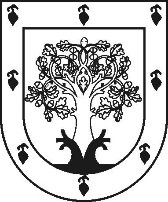 ЧУВАШСКАЯ РЕСПУБЛИКАÇĚРПӲМУНИЦИПАЛЛĂ ОКРУГĔНАДМИНИСТРАЦИЙĚЙЫШӐНУ2023ç. пуш уйӑхĕн 09-мӗшӗ 201№Çěрпÿ хулиАДМИНИСТРАЦИЯ ЦИВИЛЬСКОГО МУНИЦИПАЛЬНОГО ОКРУГАПОСТАНОВЛЕНИЕ09 марта 2023 г. № 201город Цивильск«Объемы финансирования  Муниципальной программы с разбивкой по годам реализации»прогнозируемые объем финансирования Муниципальной программы в 2019 – 2035 годах составляет  21 394,5 тыс. рублей, в том числе:в 2019 году – 800,0 тыс. рублей;в 2020 году – 1 704,8 тыс. рублей;в 2021 году – 2 755,8 тыс. рублей;в 2022 году – 3 833,9 тыс. рублей;в 2023 году – 100,0 тыс. рублей;в 2024 году – 100,0 тыс. рублей;в 2025 году – 1 100,0 тыс. рублей;в 2026 – 2030 годах – 5 500,0 тыс. рублей;в 2031 – 2035 годах – 5 500,0 тыс. рублей.Объемы финансирования Муниципальной программы подлежат ежегодному уточнению исходя из возможностей бюджетов всех уровней» СтатусНаименование подпрограммы муниципальной программы Цивильского района (основного мероприятия, мероприятия)Код бюджетной классификацииКод бюджетной классификацииКод бюджетной классификацииКод бюджетной классификацииИсточники финансированияРасходы по годам, тыс. рублейРасходы по годам, тыс. рублейРасходы по годам, тыс. рублейРасходы по годам, тыс. рублейРасходы по годам, тыс. рублейРасходы по годам, тыс. рублейРасходы по годам, тыс. рублейРасходы по годам, тыс. рублейРасходы по годам, тыс. рублейСтатусНаименование подпрограммы муниципальной программы Цивильского района (основного мероприятия, мероприятия)главный распорядитель бюджетных средствРаздел/подразделцелевая статья расходовГруппа (подгруппа) вида расходовИсточники финансирования20192020202120222023202420252026–20302031–20351234567891011121314Муниципальная программа Цивильского района Чувашской Республики«Развитие земельных и имущественных отношений в Цивильском районе Чувашской Республики»всего800,01704,82755,83833,9100,0100,01100,05500,05500,0Муниципальная программа Цивильского района Чувашской Республики«Развитие земельных и имущественных отношений в Цивильском районе Чувашской Республики»903А400000000Бюджет Цивильского района Чувашской Республики800,01704,82755,83833,9100,0100,01100,05500,05500,0Подпрограмма«Управление муниципальным имуществом Цивильского района Чувашской Республикивсего649,0454,5850,21475,70,00,0920,04600,04600,0Подпрограмма«Управление муниципальным имуществом Цивильского района Чувашской Республики903А410000000Бюджет Цивильского района Чувашской Республики649,0454,5850,21475,70,00,0920,04600,04600,0Основное мероприятие 1Создание единой системы учета муниципального имущества Цивильского района Чувашской Республики903А410000000всего0,00,00,00,00,00,00,000,000,00Основное мероприятие 1Создание единой системы учета муниципального имущества Цивильского района Чувашской Республики903А410000000Бюджет Цивильского района Чувашской Республики0,00,00,00,00,00,00,000,000,00Основное мероприятие 2Создание условий для максимального вовлечения в хозяйственный оборот муниципального имущества Цивильского Чувашской Республики, в том числе земельных участков903А410000000всего649,0454,5850,21475,70,00,0920,04600,04600,0Основное мероприятие 2Создание условий для максимального вовлечения в хозяйственный оборот муниципального имущества Цивильского Чувашской Республики, в том числе земельных участков90301 13А4102L5110244Федеральный бюджет0,00,00,0426,50,00,00,00,00,0Основное мероприятие 2Создание условий для максимального вовлечения в хозяйственный оборот муниципального имущества Цивильского Чувашской Республики, в том числе земельных участков90301 13А4102L5110244Бюджет Чувашской Республики0,00,00,091,00,00,00,00,00,0Основное мероприятие 2Создание условий для максимального вовлечения в хозяйственный оборот муниципального имущества Цивильского Чувашской Республики, в том числе земельных участков90301 13А4102L5110244Бюджет Цивильского района Чувашской Республики0,00,00,07,90,00,00,00,00,0Основное мероприятие 2Создание условий для максимального вовлечения в хозяйственный оборот муниципального имущества Цивильского Чувашской Республики, в том числе земельных участков90301 13А410273570240Бюджет Цивильского района Чувашской Республики4,00,00,00,00,00,00,00,00,0Основное мероприятие 2Создание условий для максимального вовлечения в хозяйственный оборот муниципального имущества Цивильского Чувашской Республики, в том числе земельных участков90304 12А410274790240Бюджет Цивильского района Чувашской Республики250,0155,2117,50,00,00,00,00,00,0Основное мероприятие 2Создание условий для максимального вовлечения в хозяйственный оборот муниципального имущества Цивильского Чувашской Республики, в том числе земельных участков90301 13А410277590240Бюджет Цивильского района Чувашской Республики0,0299,3348,00,00,00,00,00,00,0Основное мероприятие 2Создание условий для максимального вовлечения в хозяйственный оборот муниципального имущества Цивильского Чувашской Республики, в том числе земельных участков90304 12А410277590240Бюджет Цивильского района Чувашской Республики393,90,0384,70,00,00,00,00,00,0Основное мероприятие 2Создание условий для максимального вовлечения в хозяйственный оборот муниципального имущества Цивильского Чувашской Республики, в том числе земельных участков90304 12А410277590244Бюджет Цивильского района Чувашской Республики1,10,00,0950,30,00,00,00,00,0Основное мероприятие 2Создание условий для максимального вовлечения в хозяйственный оборот муниципального имущества Цивильского Чувашской Республики, в том числе земельных участков90301 13А4102L5110240Бюджет Цивильского района Чувашской Республики0,00,00,00,00,00,00,00,00,0Подпрограмма«Формирование эффективного государственного сектора экономики Чувашской Республики»903А42000000всего151,01250,31905,62358,2100,0100,0180,0900,0900,0Подпрограмма«Формирование эффективного государственного сектора экономики Чувашской Республики»903А420000000Бюджет Цивильского района Чувашской Республики90,0275,4141,02358,2100,0100,090,0450,0450,0Основное мероприятие 1Создание эффективной системы государственного сектора экономики90301 13А42017353024490,0275,4141,075,9100,0100,090,0450,0450,0Основное мероприятие 2Эффективное управление муниципальным имуществом Цивильского района Чувашской Республики903А420200000Бюджет Цивильского района Чувашской Республики61,0974,91764,62282,30,00,090,0450,0450,0Основное мероприятие 2Эффективное управление муниципальным имуществом Цивильского района Чувашской Республики90301 13А42027361024050,6967,81637,11255,00,00,090,0450,0450,0Основное мероприятие 2Эффективное управление муниципальным имуществом Цивильского района Чувашской Республики90301 13А4202736102470,00,00,0901,90,00,00,00,00,0Основное мероприятие 2Эффективное управление муниципальным имуществом Цивильского района Чувашской Республики90301 13А42027361083010,47,126,55,80,00,00,00,00,0Основное мероприятие 2Эффективное управление муниципальным имуществом Цивильского района Чувашской Республики90304 12А4202736204100,00,0100,0119,60,00,00,00,00,0» «Объемы финансирования  подпрограммы с разбивкой по годам реализации подпрограммыпрогнозируемые объемы финансирования мероприятий подпрограммы в 2019–2035 годах составляют за счет средств бюджета Цивильского района Чувашской Республики – 13 549,4 тыс. рублей, в том числе:в 2019 году – 649,0 тыс. рублей;в 2020 году – 454,5 тыс. рублей;в 2021 году – 850,2 тыс. рублей;в 2022 году – 1475,7 тыс. рублей;в 2023 году – 0,0 тыс. рублей;в 2024 году – 0,0 тыс. рублей;в 2025 году – 920,0 тыс. рублей;в 2026–2030 годах – 4600,0 тыс. рублей;в 2031–2035 годах – 4600,0 тыс. рублей.Объемы финансирования подпрограммы подлежат ежегодному уточнению исходя из возможностей бюджета Цивильского района Чувашской Республики»СтатусНаименование подпрограммы муниципальной программы Цивильского района, (основного мероприятия, мероприятия)Задача подпрограммы муниципальной программы Цивильского районаОтветственный исполнитель, соисполнитель, участникиКод бюджетной классификацииКод бюджетной классификацииКод бюджетной классификацииКод бюджетной классификацииКод бюджетной классификацииКод бюджетной классификацииКод бюджетной классификацииКод бюджетной классификацииКод бюджетной классификацииИсточники финансированияРасходы по годам, тыс. рублейРасходы по годам, тыс. рублейРасходы по годам, тыс. рублейРасходы по годам, тыс. рублейРасходы по годам, тыс. рублейРасходы по годам, тыс. рублейРасходы по годам, тыс. рублейРасходы по годам, тыс. рублейРасходы по годам, тыс. рублейРасходы по годам, тыс. рублейРасходы по годам, тыс. рублейРасходы по годам, тыс. рублейРасходы по годам, тыс. рублейРасходы по годам, тыс. рублейРасходы по годам, тыс. рублейСтатусНаименование подпрограммы муниципальной программы Цивильского района, (основного мероприятия, мероприятия)Задача подпрограммы муниципальной программы Цивильского районаОтветственный исполнитель, соисполнитель, участникиглавный распорядитель бюджетных средствглавный распорядитель бюджетных средствглавный распорядитель бюджетных средствраздел, подразделраздел, подразделцелевая статья расходовгруппа (подгруппа) вида расходовгруппа (подгруппа) вида расходовгруппа (подгруппа) вида расходов201920202020202120222023202320232024202420252026–20302026–20302031–20352031–203512344556678889101111121314141415151617171718Подпрограмма «Управление муниципальным имуществом Цивильского района Чувашской Республики»создание условий для эффективного управления муниципальным имуществом Цивильского района Чувашской Республики;создание единой системы учета муниципального имущества Цивильского района Чувашской Республики повышение эффективности использования земельных участков и обеспечение гарантий соблюдения прав участников земельных отношений;обеспечение учета и мониторинга использования объектов недвижимости, в том числе земельных участков, находящихся в муниципальной собственности Цивильского района Чувашской Республики;формирование оптимального государственного  сектора Ответственный исполнитель – отдел имущественных и земельных отношений администрации Цивильского района Чувашской РеспубликиОтветственный исполнитель – отдел имущественных и земельных отношений администрации Цивильского района Чувашской Республикивсего649,0454,5454,5850,21475,70,00,00,00,00,0920,04600,04600,04600,04600,0Подпрограмма «Управление муниципальным имуществом Цивильского района Чувашской Республики»создание условий для эффективного управления муниципальным имуществом Цивильского района Чувашской Республики;создание единой системы учета муниципального имущества Цивильского района Чувашской Республики повышение эффективности использования земельных участков и обеспечение гарантий соблюдения прав участников земельных отношений;обеспечение учета и мониторинга использования объектов недвижимости, в том числе земельных участков, находящихся в муниципальной собственности Цивильского района Чувашской Республики;формирование оптимального государственного  сектора Ответственный исполнитель – отдел имущественных и земельных отношений администрации Цивильского района Чувашской РеспубликиОтветственный исполнитель – отдел имущественных и земельных отношений администрации Цивильского района Чувашской Республики903903А410000000Бюджет Цивильского района Чувашской Республики649,0454,5454,5850,21475,70,00,00,00,00,0920,04600,04600,04600,04600,0Цель «Создание полных и актуальных сведений об объектах недвижимости и информационное наполнение государственного кадастра недвижимости»Цель «Создание полных и актуальных сведений об объектах недвижимости и информационное наполнение государственного кадастра недвижимости»Цель «Создание полных и актуальных сведений об объектах недвижимости и информационное наполнение государственного кадастра недвижимости»Цель «Создание полных и актуальных сведений об объектах недвижимости и информационное наполнение государственного кадастра недвижимости»Цель «Создание полных и актуальных сведений об объектах недвижимости и информационное наполнение государственного кадастра недвижимости»Цель «Создание полных и актуальных сведений об объектах недвижимости и информационное наполнение государственного кадастра недвижимости»Цель «Создание полных и актуальных сведений об объектах недвижимости и информационное наполнение государственного кадастра недвижимости»Цель «Создание полных и актуальных сведений об объектах недвижимости и информационное наполнение государственного кадастра недвижимости»Цель «Создание полных и актуальных сведений об объектах недвижимости и информационное наполнение государственного кадастра недвижимости»Цель «Создание полных и актуальных сведений об объектах недвижимости и информационное наполнение государственного кадастра недвижимости»Цель «Создание полных и актуальных сведений об объектах недвижимости и информационное наполнение государственного кадастра недвижимости»Цель «Создание полных и актуальных сведений об объектах недвижимости и информационное наполнение государственного кадастра недвижимости»Цель «Создание полных и актуальных сведений об объектах недвижимости и информационное наполнение государственного кадастра недвижимости»Цель «Создание полных и актуальных сведений об объектах недвижимости и информационное наполнение государственного кадастра недвижимости»Цель «Создание полных и актуальных сведений об объектах недвижимости и информационное наполнение государственного кадастра недвижимости»Цель «Создание полных и актуальных сведений об объектах недвижимости и информационное наполнение государственного кадастра недвижимости»Цель «Создание полных и актуальных сведений об объектах недвижимости и информационное наполнение государственного кадастра недвижимости»Цель «Создание полных и актуальных сведений об объектах недвижимости и информационное наполнение государственного кадастра недвижимости»Цель «Создание полных и актуальных сведений об объектах недвижимости и информационное наполнение государственного кадастра недвижимости»Цель «Создание полных и актуальных сведений об объектах недвижимости и информационное наполнение государственного кадастра недвижимости»Цель «Создание полных и актуальных сведений об объектах недвижимости и информационное наполнение государственного кадастра недвижимости»Цель «Создание полных и актуальных сведений об объектах недвижимости и информационное наполнение государственного кадастра недвижимости»Цель «Создание полных и актуальных сведений об объектах недвижимости и информационное наполнение государственного кадастра недвижимости»Цель «Создание полных и актуальных сведений об объектах недвижимости и информационное наполнение государственного кадастра недвижимости»Цель «Создание полных и актуальных сведений об объектах недвижимости и информационное наполнение государственного кадастра недвижимости»Цель «Создание полных и актуальных сведений об объектах недвижимости и информационное наполнение государственного кадастра недвижимости»Цель «Создание полных и актуальных сведений об объектах недвижимости и информационное наполнение государственного кадастра недвижимости»Цель «Создание полных и актуальных сведений об объектах недвижимости и информационное наполнение государственного кадастра недвижимости»Цель «Создание полных и актуальных сведений об объектах недвижимости и информационное наполнение государственного кадастра недвижимости»Основное мероприятие 1Создание единой системы учета муниципального имущества Цивильского района  Чувашской Республикисоздание единой системы учета муниципального имущества Цивильского района Чувашской Республики Ответственный исполнитель – отдел имущественных и земельных отношений администрации Цивильского района Чувашской РеспубликиОтветственный исполнитель – отдел имущественных и земельных отношений администрации Цивильского района Чувашской Республики903А410000000А410000000А410000000всеговсего0,00,00,00,00,00,00,00,00,00,00,00,00,00,00,0Основное мероприятие 1Создание единой системы учета муниципального имущества Цивильского района  Чувашской Республикисоздание единой системы учета муниципального имущества Цивильского района Чувашской Республики Ответственный исполнитель – отдел имущественных и земельных отношений администрации Цивильского района Чувашской РеспубликиОтветственный исполнитель – отдел имущественных и земельных отношений администрации Цивильского района Чувашской Республики903А410000000А410000000А410000000Бюджет Цивильского района Чувашской РеспубликиБюджет Цивильского района Чувашской Республики0,00,00,00,00,00,00,00,00,00,00,00,00,00,00,0Целевые индикаторы и показатели подпрограммы, увязанные с основным мероприятием 1Уровень актуализации реестра муниципального имущества Цивильского района Чувашской Республики, процентов (нарастающим итогом)Уровень актуализации реестра муниципального имущества Цивильского района Чувашской Республики, процентов (нарастающим итогом)Уровень актуализации реестра муниципального имущества Цивильского района Чувашской Республики, процентов (нарастающим итогом)Уровень актуализации реестра муниципального имущества Цивильского района Чувашской Республики, процентов (нарастающим итогом)Уровень актуализации реестра муниципального имущества Цивильского района Чувашской Республики, процентов (нарастающим итогом)Уровень актуализации реестра муниципального имущества Цивильского района Чувашской Республики, процентов (нарастающим итогом)Уровень актуализации реестра муниципального имущества Цивильского района Чувашской Республики, процентов (нарастающим итогом)Уровень актуализации реестра муниципального имущества Цивильского района Чувашской Республики, процентов (нарастающим итогом)Уровень актуализации реестра муниципального имущества Цивильского района Чувашской Республики, процентов (нарастающим итогом)Уровень актуализации реестра муниципального имущества Цивильского района Чувашской Республики, процентов (нарастающим итогом)Уровень актуализации реестра муниципального имущества Цивильского района Чувашской Республики, процентов (нарастающим итогом)Уровень актуализации реестра муниципального имущества Цивильского района Чувашской Республики, процентов (нарастающим итогом)Уровень актуализации реестра муниципального имущества Цивильского района Чувашской Республики, процентов (нарастающим итогом)98,0100,0100,0100,0100,0100,0100,0100,0100,0100,0100,0100,0100,0*100,0*100,0*Целевые индикаторы и показатели подпрограммы, увязанные с основным мероприятием 1Доля площади земельных участков, в отношении которых зарегистрировано право собственности Цивильского района Чувашской Республики, в общей площади земельных участков, подлежащих регистрации в муниципальную собственность Цивильского района  Чувашской Республики, процентов (нарастающим итогом)Доля площади земельных участков, в отношении которых зарегистрировано право собственности Цивильского района Чувашской Республики, в общей площади земельных участков, подлежащих регистрации в муниципальную собственность Цивильского района  Чувашской Республики, процентов (нарастающим итогом)Доля площади земельных участков, в отношении которых зарегистрировано право собственности Цивильского района Чувашской Республики, в общей площади земельных участков, подлежащих регистрации в муниципальную собственность Цивильского района  Чувашской Республики, процентов (нарастающим итогом)Доля площади земельных участков, в отношении которых зарегистрировано право собственности Цивильского района Чувашской Республики, в общей площади земельных участков, подлежащих регистрации в муниципальную собственность Цивильского района  Чувашской Республики, процентов (нарастающим итогом)Доля площади земельных участков, в отношении которых зарегистрировано право собственности Цивильского района Чувашской Республики, в общей площади земельных участков, подлежащих регистрации в муниципальную собственность Цивильского района  Чувашской Республики, процентов (нарастающим итогом)Доля площади земельных участков, в отношении которых зарегистрировано право собственности Цивильского района Чувашской Республики, в общей площади земельных участков, подлежащих регистрации в муниципальную собственность Цивильского района  Чувашской Республики, процентов (нарастающим итогом)Доля площади земельных участков, в отношении которых зарегистрировано право собственности Цивильского района Чувашской Республики, в общей площади земельных участков, подлежащих регистрации в муниципальную собственность Цивильского района  Чувашской Республики, процентов (нарастающим итогом)Доля площади земельных участков, в отношении которых зарегистрировано право собственности Цивильского района Чувашской Республики, в общей площади земельных участков, подлежащих регистрации в муниципальную собственность Цивильского района  Чувашской Республики, процентов (нарастающим итогом)Доля площади земельных участков, в отношении которых зарегистрировано право собственности Цивильского района Чувашской Республики, в общей площади земельных участков, подлежащих регистрации в муниципальную собственность Цивильского района  Чувашской Республики, процентов (нарастающим итогом)Доля площади земельных участков, в отношении которых зарегистрировано право собственности Цивильского района Чувашской Республики, в общей площади земельных участков, подлежащих регистрации в муниципальную собственность Цивильского района  Чувашской Республики, процентов (нарастающим итогом)Доля площади земельных участков, в отношении которых зарегистрировано право собственности Цивильского района Чувашской Республики, в общей площади земельных участков, подлежащих регистрации в муниципальную собственность Цивильского района  Чувашской Республики, процентов (нарастающим итогом)Доля площади земельных участков, в отношении которых зарегистрировано право собственности Цивильского района Чувашской Республики, в общей площади земельных участков, подлежащих регистрации в муниципальную собственность Цивильского района  Чувашской Республики, процентов (нарастающим итогом)Доля площади земельных участков, в отношении которых зарегистрировано право собственности Цивильского района Чувашской Республики, в общей площади земельных участков, подлежащих регистрации в муниципальную собственность Цивильского района  Чувашской Республики, процентов (нарастающим итогом)100,0100,0100,0100,0100,0100,0100,0100,0100,0100,0100,0100,0100,0*100,0*100,0*Мероприятие 1.1Государственная регистрация права собственности Цивильского района Чувашской Республики на построенные, приобретенные и выявленные в результате инвентаризации объекты недвижимости, а также земельные участки под нимиОтветственный исполнитель – отдел имущественных и земельных отношений администрации Цивильского района Чувашской РеспубликиОтветственный исполнитель – отдел имущественных и земельных отношений администрации Цивильского района Чувашской Республики903А410000000А410000000А410000000всеговсего0,00,00,00,00,00,00,00,00,00,00,00,00,00,00,0Мероприятие 1.1Государственная регистрация права собственности Цивильского района Чувашской Республики на построенные, приобретенные и выявленные в результате инвентаризации объекты недвижимости, а также земельные участки под нимиОтветственный исполнитель – отдел имущественных и земельных отношений администрации Цивильского района Чувашской РеспубликиОтветственный исполнитель – отдел имущественных и земельных отношений администрации Цивильского района Чувашской Республики903А410000000А410000000А410000000Бюджет Цивильского района Чувашской РеспубликиБюджет Цивильского района Чувашской Республики0,00,00,00,00,00,00,00,00,00,00,00,00,00,00,0Мероприятие 1.2Внедрение автоматизированной информационной системы управления и распоряжения муниципальным имуществом Цивильского района Чувашской Республики Ответственный исполнитель – отдел имущественных и земельных отношений администрации Цивильского района Чувашской РеспубликиОтветственный исполнитель – отдел имущественных и земельных отношений администрации Цивильского района Чувашской Республикихвсеговсего0,00,00,00,00,00,00,00,00,00,00,00,00,00,00,0Мероприятие 1.2Внедрение автоматизированной информационной системы управления и распоряжения муниципальным имуществом Цивильского района Чувашской Республики Ответственный исполнитель – отдел имущественных и земельных отношений администрации Цивильского района Чувашской РеспубликиОтветственный исполнитель – отдел имущественных и земельных отношений администрации Цивильского района Чувашской Республики90301 1301 13А410000000А410000000А410000000Бюджет Цивильского района Чувашской РеспубликиБюджет Цивильского района Чувашской Республики0,00,00,00,00,00,00,00,00,00,00,00,00,00,00,0Мероприятие 1.3Сопровождение и информационное наполнение автоматизированной информационной системы управления и распоряжения муниципальным имуществом Цивильского района Чувашской Республики Ответственный исполнитель – отдел имущественных и земельных отношений администрации Цивильского района Чувашской РеспубликиОтветственный исполнитель – отдел имущественных и земельных отношений администрации Цивильского района Чувашской Республикивсеговсего0,00,00,00,00,00,00,00,00,00,00,00,00,00,00,0Мероприятие 1.3Сопровождение и информационное наполнение автоматизированной информационной системы управления и распоряжения муниципальным имуществом Цивильского района Чувашской Республики Ответственный исполнитель – отдел имущественных и земельных отношений администрации Цивильского района Чувашской РеспубликиОтветственный исполнитель – отдел имущественных и земельных отношений администрации Цивильского района Чувашской Республики90301 1301 13А410000000А410000000А410000000Бюджет Цивильского района Чувашской РеспубликиБюджет Цивильского района Чувашской Республики0,00,00,00,00,00,00,00,00,00,00,00,00,00,00,0Мероприятие 1.3Сопровождение и информационное наполнение автоматизированной информационной системы управления и распоряжения муниципальным имуществом Цивильского района Чувашской Республики Ответственный исполнитель – отдел имущественных и земельных отношений администрации Цивильского района Чувашской РеспубликиОтветственный исполнитель – отдел имущественных и земельных отношений администрации Цивильского района Чувашской Республики90301 1301 13А410000000А410000000А410000000Бюджет Цивильского района Чувашской РеспубликиБюджет Цивильского района Чувашской Республики0,00,00,00,00,00,00,00,00,00,00,00,00,00,00,0Мероприятие 1.4Материально-техническое обеспечение базы данных о муниципальном имуществе Цивильского района Чувашской Республики включая обеспечение архивного хранения бумажных документовОтветственный исполнитель – отдел имущественных и земельных отношений администрации Цивильского района Чувашской РеспубликиОтветственный исполнитель – отдел имущественных и земельных отношений администрации Цивильского района Чувашской Республикивсеговсего0,00,00,00,00,00,00,00,00,00,00,00,00,00,00,0Мероприятие 1.4Материально-техническое обеспечение базы данных о муниципальном имуществе Цивильского района Чувашской Республики включая обеспечение архивного хранения бумажных документовОтветственный исполнитель – отдел имущественных и земельных отношений администрации Цивильского района Чувашской РеспубликиОтветственный исполнитель – отдел имущественных и земельных отношений администрации Цивильского района Чувашской Республики90301 1301 13А410000000А410000000А410000000Бюджет Цивильского района Чувашской РеспубликиБюджет Цивильского района Чувашской Республики0,00,00,00,00,00,00,00,00,00,00,00,00,00,00,0Мероприятие 1.5Подготовка специалистов в сфере управления муниципальным имуществом для осуществления мероприятий по актуализации и обеспечению технической безопасности базы данных о муниципальном имуществе Цивильского района Чувашской Республики, а также в сфере оценочной деятельностиОтветственный исполнитель – отдел имущественных и земельных отношений администрации Цивильского района Чувашской РеспубликиОтветственный исполнитель – отдел имущественных и земельных отношений администрации Цивильского района Чувашской Республикивсеговсего0,00,00,00,00,00,00,00,00,00,00,00,00,00,00,0Мероприятие 1.5Подготовка специалистов в сфере управления муниципальным имуществом для осуществления мероприятий по актуализации и обеспечению технической безопасности базы данных о муниципальном имуществе Цивильского района Чувашской Республики, а также в сфере оценочной деятельностиОтветственный исполнитель – отдел имущественных и земельных отношений администрации Цивильского района Чувашской РеспубликиОтветственный исполнитель – отдел имущественных и земельных отношений администрации Цивильского района Чувашской Республики90301 1301 13А410000000А410000000А410000000Бюджет Цивильского района Чувашской РеспубликиБюджет Цивильского района Чувашской Республики0,00,00,00,00,00,00,00,00,00,00,00,00,00,00,0Мероприятие 1.5Подготовка специалистов в сфере управления муниципальным имуществом для осуществления мероприятий по актуализации и обеспечению технической безопасности базы данных о муниципальном имуществе Цивильского района Чувашской Республики, а также в сфере оценочной деятельностиОтветственный исполнитель – отдел имущественных и земельных отношений администрации Цивильского района Чувашской РеспубликиОтветственный исполнитель – отдел имущественных и земельных отношений администрации Цивильского района Чувашской Республики90301 1301 13А410000000А410000000А410000000Бюджет Цивильского района Чувашской РеспубликиБюджет Цивильского района Чувашской Республики0,00,00,00,00,00,00,00,00,00,00,00,00,00,00,0Цель «Повышение эффективности управления муниципальным имуществом Цивильского района Чувашской Республики»Цель «Повышение эффективности управления муниципальным имуществом Цивильского района Чувашской Республики»Цель «Повышение эффективности управления муниципальным имуществом Цивильского района Чувашской Республики»Цель «Повышение эффективности управления муниципальным имуществом Цивильского района Чувашской Республики»Цель «Повышение эффективности управления муниципальным имуществом Цивильского района Чувашской Республики»Цель «Повышение эффективности управления муниципальным имуществом Цивильского района Чувашской Республики»Цель «Повышение эффективности управления муниципальным имуществом Цивильского района Чувашской Республики»Цель «Повышение эффективности управления муниципальным имуществом Цивильского района Чувашской Республики»Цель «Повышение эффективности управления муниципальным имуществом Цивильского района Чувашской Республики»Цель «Повышение эффективности управления муниципальным имуществом Цивильского района Чувашской Республики»Цель «Повышение эффективности управления муниципальным имуществом Цивильского района Чувашской Республики»Цель «Повышение эффективности управления муниципальным имуществом Цивильского района Чувашской Республики»Цель «Повышение эффективности управления муниципальным имуществом Цивильского района Чувашской Республики»Цель «Повышение эффективности управления муниципальным имуществом Цивильского района Чувашской Республики»Цель «Повышение эффективности управления муниципальным имуществом Цивильского района Чувашской Республики»Цель «Повышение эффективности управления муниципальным имуществом Цивильского района Чувашской Республики»Цель «Повышение эффективности управления муниципальным имуществом Цивильского района Чувашской Республики»Цель «Повышение эффективности управления муниципальным имуществом Цивильского района Чувашской Республики»Цель «Повышение эффективности управления муниципальным имуществом Цивильского района Чувашской Республики»Цель «Повышение эффективности управления муниципальным имуществом Цивильского района Чувашской Республики»Цель «Повышение эффективности управления муниципальным имуществом Цивильского района Чувашской Республики»Цель «Повышение эффективности управления муниципальным имуществом Цивильского района Чувашской Республики»Цель «Повышение эффективности управления муниципальным имуществом Цивильского района Чувашской Республики»Цель «Повышение эффективности управления муниципальным имуществом Цивильского района Чувашской Республики»Цель «Повышение эффективности управления муниципальным имуществом Цивильского района Чувашской Республики»Цель «Повышение эффективности управления муниципальным имуществом Цивильского района Чувашской Республики»Цель «Повышение эффективности управления муниципальным имуществом Цивильского района Чувашской Республики»Цель «Повышение эффективности управления муниципальным имуществом Цивильского района Чувашской Республики»Цель «Повышение эффективности управления муниципальным имуществом Цивильского района Чувашской Республики»Основное мероприятие 2Создание условий для максимального вовлечения в хозяйственный оборот муниципального имущества Цивильского района Чувашской Республики, в том числе земельных участковсоздание условий для эффективного управления муниципальным имуществом Цивильского района Чувашской Республики;повышение эффективности использования земельных участков и обеспечение гарантий соблюдения прав участников земельных отношений;обеспечение учета и мониторинга использования объектов недвижимости, в том числе земельных участков, находящихся в муниципальной собственности Цивильского района Чувашской Республики;формирование оптимального государственного сектораОтветственный исполнитель – отдел имущественных и земельных отношений администрации Цивильского района Чувашской РеспубликиОтветственный исполнитель – отдел имущественных и земельных отношений администрации Цивильского района Чувашской Республикивсеговсего649,0454,5850,2850,21475,71475,70,00,00,00,0920,0920,04600,04600,04600,0Основное мероприятие 2Создание условий для максимального вовлечения в хозяйственный оборот муниципального имущества Цивильского района Чувашской Республики, в том числе земельных участковсоздание условий для эффективного управления муниципальным имуществом Цивильского района Чувашской Республики;повышение эффективности использования земельных участков и обеспечение гарантий соблюдения прав участников земельных отношений;обеспечение учета и мониторинга использования объектов недвижимости, в том числе земельных участков, находящихся в муниципальной собственности Цивильского района Чувашской Республики;формирование оптимального государственного сектораОтветственный исполнитель – отдел имущественных и земельных отношений администрации Цивильского района Чувашской РеспубликиОтветственный исполнитель – отдел имущественных и земельных отношений администрации Цивильского района Чувашской Республики903А410000000А410000000А410000000Бюджет Цивильского района Чувашской РеспубликиБюджет Цивильского района Чувашской Республики649,0454,5850,2850,21475,71475,70,00,00,00,0920,0920,04600,04600,04600,0Целевой индикатор и показатель подпрограммы, увязанные с основным мероприятием 2Уровень государственной регистрации объектов недвижимости, в том числе земельных участков не имеющим границ (поворотных точек), процентов (нарастающим итогом)Уровень государственной регистрации объектов недвижимости, в том числе земельных участков не имеющим границ (поворотных точек), процентов (нарастающим итогом)Уровень государственной регистрации объектов недвижимости, в том числе земельных участков не имеющим границ (поворотных точек), процентов (нарастающим итогом)Уровень государственной регистрации объектов недвижимости, в том числе земельных участков не имеющим границ (поворотных точек), процентов (нарастающим итогом)Уровень государственной регистрации объектов недвижимости, в том числе земельных участков не имеющим границ (поворотных точек), процентов (нарастающим итогом)Уровень государственной регистрации объектов недвижимости, в том числе земельных участков не имеющим границ (поворотных точек), процентов (нарастающим итогом)Уровень государственной регистрации объектов недвижимости, в том числе земельных участков не имеющим границ (поворотных точек), процентов (нарастающим итогом)Уровень государственной регистрации объектов недвижимости, в том числе земельных участков не имеющим границ (поворотных точек), процентов (нарастающим итогом)Уровень государственной регистрации объектов недвижимости, в том числе земельных участков не имеющим границ (поворотных точек), процентов (нарастающим итогом)Уровень государственной регистрации объектов недвижимости, в том числе земельных участков не имеющим границ (поворотных точек), процентов (нарастающим итогом)Уровень государственной регистрации объектов недвижимости, в том числе земельных участков не имеющим границ (поворотных точек), процентов (нарастающим итогом)Уровень государственной регистрации объектов недвижимости, в том числе земельных участков не имеющим границ (поворотных точек), процентов (нарастающим итогом)Уровень государственной регистрации объектов недвижимости, в том числе земельных участков не имеющим границ (поворотных точек), процентов (нарастающим итогом)42,071,085,085,0100,0100,0100,0100,0100,0100,0100,0100,0100,0*100,0*100,0*Мероприятие 2.1Проведение кадастровых работ в отношении объектов капитального строительства, находящихся в муниципальной собственности Цивильского района Чувашской Республики  и внесение сведений в Единый государственный реестр недвижимостиОтветственный исполнитель – отдел имущественных и земельных отношений администрации Цивильского района Чувашской РеспубликиОтветственный исполнитель – отдел имущественных и земельных отношений администрации Цивильского района Чувашской Республикивсеговсего4,00,00,00,00,00,00,00,00,00,00,00,0350350350Мероприятие 2.1Проведение кадастровых работ в отношении объектов капитального строительства, находящихся в муниципальной собственности Цивильского района Чувашской Республики  и внесение сведений в Единый государственный реестр недвижимостиОтветственный исполнитель – отдел имущественных и земельных отношений администрации Цивильского района Чувашской РеспубликиОтветственный исполнитель – отдел имущественных и земельных отношений администрации Цивильского района Чувашской Республики90301 1301 13А410273570А410273570А410273570240Бюджет Цивильского района Чувашской РеспубликиБюджет Цивильского района Чувашской Республики4,00,00,00,00,00,00,00,00,00,0100100350350350Мероприятие 2.2Проведение кадастровых работ в отношении земельных участков, находящихся в муниципальной собственности Цивильского района Чувашской Республики, и внесение сведений в Единый государственный реестр недвижимостиОтветственный исполнитель – отдел имущественных и земельных отношений администрации Цивильского района Чувашской РеспубликиОтветственный исполнитель – отдел имущественных и земельных отношений администрации Цивильского района Чувашской Республикивсеговсего0,00,00,00,00,00,00,00,00,00,00,00,00,00,00,0Мероприятие 2.2Проведение кадастровых работ в отношении земельных участков, находящихся в муниципальной собственности Цивильского района Чувашской Республики, и внесение сведений в Единый государственный реестр недвижимостиОтветственный исполнитель – отдел имущественных и земельных отношений администрации Цивильского района Чувашской РеспубликиОтветственный исполнитель – отдел имущественных и земельных отношений администрации Цивильского района Чувашской Республики90301 1301 13А410273570А410273570А410273570240Бюджет Цивильского района Чувашской РеспубликиБюджет Цивильского района Чувашской Республики0,0299,3348,0348,00,00,00,00,00,00,070,070,00,00,00,0Мероприятие 2.2Проведение кадастровых работ в отношении земельных участков, находящихся в муниципальной собственности Цивильского района Чувашской Республики, и внесение сведений в Единый государственный реестр недвижимостиОтветственный исполнитель – отдел имущественных и земельных отношений администрации Цивильского района Чувашской РеспубликиОтветственный исполнитель – отдел имущественных и земельных отношений администрации Цивильского района Чувашской Республики90301 1301 13А410273570А410273570А410273570240Бюджет Цивильского района Чувашской РеспубликиБюджет Цивильского района Чувашской Республики0,0299,3348,0348,00,00,00,00,00,00,070,070,00,00,00,0Мероприятие 2.3Ведение Единого информационного ресурса об отдельных объектах недвижимого имущества, расположенных на территории Цивильского района Чувашской РеспубликиОтветственный исполнитель – отдел имущественных и земельных отношений администрации Цивильского района Чувашской РеспубликиОтветственный исполнитель – отдел имущественных и земельных отношений администрации Цивильского района Чувашской Республикивсеговсего0,00,00,00,00,00,00,00,00,00,00,00,00,00,00,0Мероприятие 2.3Ведение Единого информационного ресурса об отдельных объектах недвижимого имущества, расположенных на территории Цивильского района Чувашской РеспубликиОтветственный исполнитель – отдел имущественных и земельных отношений администрации Цивильского района Чувашской РеспубликиОтветственный исполнитель – отдел имущественных и земельных отношений администрации Цивильского района Чувашской Республики90301 1301 13А410273570А410273570А410273570240Бюджет Цивильского района Чувашской РеспубликиБюджет Цивильского района Чувашской Республики0,00,00,00,00,00,00,00,00,00,00,00,00,00,00,0Мероприятие 2.4Формирование земельных участков, предназначенных для предоставления многодетным семьям в собственность бесплатно Ответственный исполнитель – отдел имущественных и земельных отношений администрации Цивильского района Чувашской РеспубликиОтветственный исполнитель – отдел имущественных и земельных отношений администрации Цивильского района Чувашской Республикивсеговсего250,0155,2117,5117,50,00,00,00,00,00,0250,0250,01750,01750,01750,0Мероприятие 2.4Формирование земельных участков, предназначенных для предоставления многодетным семьям в собственность бесплатно Ответственный исполнитель – отдел имущественных и земельных отношений администрации Цивильского района Чувашской РеспубликиОтветственный исполнитель – отдел имущественных и земельных отношений администрации Цивильского района Чувашской Республики90304 1204 12А410274790А410274790А410274790240Бюджет Цивильского района Чувашской РеспубликиБюджет Цивильского района Чувашской Республики250,0155,2117,5117,50,00,00,00,00,00,0250,0250,01750,01750,01750,0Мероприятие 2.4Формирование земельных участков, предназначенных для предоставления многодетным семьям в собственность бесплатно Ответственный исполнитель – отдел имущественных и земельных отношений администрации Цивильского района Чувашской РеспубликиОтветственный исполнитель – отдел имущественных и земельных отношений администрации Цивильского района Чувашской РеспубликиМероприятие 2.5Проведение землеустроительных (кадастровых) работ по земельным участкам, находящимся в собственности муниципального образования, и внесение сведений в кадастр недвижимостиОтветственный исполнитель – отдел имущественных и земельных отношений администрации Цивильского района Чувашской РеспубликиОтветственный исполнитель – отдел имущественных и земельных отношений администрации Цивильского района Чувашской Республикивсеговсего395,00,0384,7384,7950,3950,30,00,00,00,0500,0500,02500,02500,02500,0Мероприятие 2.5Проведение землеустроительных (кадастровых) работ по земельным участкам, находящимся в собственности муниципального образования, и внесение сведений в кадастр недвижимостиОтветственный исполнитель – отдел имущественных и земельных отношений администрации Цивильского района Чувашской РеспубликиОтветственный исполнитель – отдел имущественных и земельных отношений администрации Цивильского района Чувашской Республики90304 1204 12А410277590А410277590А410277590240Бюджет Цивильского района Чувашской РеспубликиБюджет Цивильского района Чувашской Республики395,00,0384,7384,7950,3950,30,00,00,00,0500,0500,02500,02500,02500,0Мероприятие 2.6Проведение комплексных кадастровых работОтветственный исполнитель – отдел имущественных и земельных отношений администрации Цивильского района Чувашской РеспубликиОтветственный исполнитель – отдел имущественных и земельных отношений администрации Цивильского района Чувашской Республикивсеговсего0,00,00,00,0525,4525,40,00,00,00,00,00,00,00,00,00,090301 1301 13А4102L5110А4102L5110А4102L5110521Федеральный бюджетФедеральный бюджет0,00,00,00,0426,5426,50,00,00,00,00,00,00,00,00,090301 1301 13А4102L5110А4102L5110А4102L5110521Бюджет Чувашской РеспубликиБюджет Чувашской Республики0,00,00,00,091,091,00,00,00,00,00,00,00,00,00,090301 1301 13А4102L5110А4102L5110А4102L5110521Бюджет Цивильского района Чувашской РеспубликиБюджет Цивильского района Чувашской Республики0,00,00,00,07,97,90,00,00,00,00,00,00,00,00,0 «Объемы финансирования  подпрограммы с разбивкой по годам реализации подпрограммыпрогнозируемые объемы финансирования мероприятий подпрограммы в 2019–2035 годах составляют за счет средств бюджета Цивильского района Чувашской Республики Чувашской Республики – 7 845,1 тыс. рублей, в том числе:в 2019 году – 151,0 тыс. рублей;в 2020 году – 1 250,3 тыс. рублей;в 2021 году – 1 905,6 тыс. рублей;в 2022 году – 2 358,2 тыс. рублей;в 2023 году – 100,0 тыс. рублей;в 2024 году – 100,0 тыс. рублей;в 2025 году – 180,0 тыс. рублей;в 2026–2030 годах – 900,0  тыс. рублей;в 2031–2035 годах – 900,0  тыс. рублей.Объемы финансирования подпрограммы подлежат ежегодному уточнению исходя из возможностей бюджета Цивильского района Чувашской Республики»СтатусНаименование подпрограммы муниципальной программы Цивильского района, (основного мероприятия, мероприятия) (мероприятия)Задача подпрограммы муниципальной программы Цивильского районаОтветственный исполнитель, соисполнитель, участникиКод бюджетной классификацииКод бюджетной классификацииКод бюджетной классификацииКод бюджетной классификацииИсточники финансированияРасходы по годам, тыс. рублейРасходы по годам, тыс. рублейРасходы по годам, тыс. рублейРасходы по годам, тыс. рублейРасходы по годам, тыс. рублейРасходы по годам, тыс. рублейРасходы по годам, тыс. рублейРасходы по годам, тыс. рублейРасходы по годам, тыс. рублейСтатусНаименование подпрограммы муниципальной программы Цивильского района, (основного мероприятия, мероприятия) (мероприятия)Задача подпрограммы муниципальной программы Цивильского районаОтветственный исполнитель, соисполнитель, участникиглавный распорядитель бюджетных средствраздел, подразделцелевая статья расходовгруппа (подгруппа) вида расходовИсточники финансирования20192020202120222023202420252026–20302031–20351234567891011121314151617 18Подпрограмма «Формирование эффективного государственного сектора имущественных и земельных отношений администраций Цивильского района Чувашской Республики»Ответственный исполнитель – отдел имущественных и земельных отношений администрации Цивильского района Чувашской РеспубликихА420000000всего151,01250,31905,62358,2100,0100,0180,0900,0900,0Подпрограмма «Формирование эффективного государственного сектора имущественных и земельных отношений администраций Цивильского района Чувашской Республики»Ответственный исполнитель – отдел имущественных и земельных отношений администрации Цивильского района Чувашской Республики903А420000000Бюджет Цивильского района Чувашской Республики151,01250,31905,62358,2100,0100,0180,0900,0900,0Цель «Оптимизация состава и структуры государственного имущества Чувашской Республики»Цель «Оптимизация состава и структуры государственного имущества Чувашской Республики»Цель «Оптимизация состава и структуры государственного имущества Чувашской Республики»Цель «Оптимизация состава и структуры государственного имущества Чувашской Республики»Цель «Оптимизация состава и структуры государственного имущества Чувашской Республики»Цель «Оптимизация состава и структуры государственного имущества Чувашской Республики»Цель «Оптимизация состава и структуры государственного имущества Чувашской Республики»Цель «Оптимизация состава и структуры государственного имущества Чувашской Республики»Цель «Оптимизация состава и структуры государственного имущества Чувашской Республики»Цель «Оптимизация состава и структуры государственного имущества Чувашской Республики»Цель «Оптимизация состава и структуры государственного имущества Чувашской Республики»Цель «Оптимизация состава и структуры государственного имущества Чувашской Республики»Цель «Оптимизация состава и структуры государственного имущества Чувашской Республики»Цель «Оптимизация состава и структуры государственного имущества Чувашской Республики»Цель «Оптимизация состава и структуры государственного имущества Чувашской Республики»Цель «Оптимизация состава и структуры государственного имущества Чувашской Республики»Цель «Оптимизация состава и структуры государственного имущества Чувашской Республики»Цель «Оптимизация состава и структуры государственного имущества Чувашской Республики»Основное мероприятие 1Создание эффективной системы государственного сектора экономики формирование оптимального государственного сектора Ответственный исполнитель – отдел имущественных и земельных отношений администрации Цивильского района Чувашской РеспубликихА420100000всего90,0275,4141,075,9100,0100,090,0450,0450,0Основное мероприятие 1Создание эффективной системы государственного сектора экономики формирование оптимального государственного сектора Ответственный исполнитель – отдел имущественных и земельных отношений администрации Цивильского района Чувашской Республики90301 13А420173530  240Бюджет Цивильского района Чувашской Республики90,0275,4141,075,9100,0100,090,0450,0450,0Целевые индикаторы и показатели подпрограммы, увязанные с основным мероприятием 1Количество муниципальных унитарных предприятий Цивильского района Чувашской Республики, основанных на праве хозяйственного ведения, единицКоличество муниципальных унитарных предприятий Цивильского района Чувашской Республики, основанных на праве хозяйственного ведения, единицКоличество муниципальных унитарных предприятий Цивильского района Чувашской Республики, основанных на праве хозяйственного ведения, единицКоличество муниципальных унитарных предприятий Цивильского района Чувашской Республики, основанных на праве хозяйственного ведения, единицКоличество муниципальных унитарных предприятий Цивильского района Чувашской Республики, основанных на праве хозяйственного ведения, единицКоличество муниципальных унитарных предприятий Цивильского района Чувашской Республики, основанных на праве хозяйственного ведения, единицКоличество муниципальных унитарных предприятий Цивильского района Чувашской Республики, основанных на праве хозяйственного ведения, единицКоличество муниципальных унитарных предприятий Цивильского района Чувашской Республики, основанных на праве хозяйственного ведения, единиц555321000Целевые индикаторы и показатели подпрограммы, увязанные с основным мероприятием 1Доля объектов недвижимого имущества казны Цивильского района Чувашской Республики, реализованных с применением процедуры электронных торгов, в общем объеме объектов недвижимого имущества, реализованных на конкурентных торгах в соответствии с прогнозным планом (программой) приватизации муниципального имущества  Цивильского района Чувашской Республики в отчетном году, процентовДоля объектов недвижимого имущества казны Цивильского района Чувашской Республики, реализованных с применением процедуры электронных торгов, в общем объеме объектов недвижимого имущества, реализованных на конкурентных торгах в соответствии с прогнозным планом (программой) приватизации муниципального имущества  Цивильского района Чувашской Республики в отчетном году, процентовДоля объектов недвижимого имущества казны Цивильского района Чувашской Республики, реализованных с применением процедуры электронных торгов, в общем объеме объектов недвижимого имущества, реализованных на конкурентных торгах в соответствии с прогнозным планом (программой) приватизации муниципального имущества  Цивильского района Чувашской Республики в отчетном году, процентовДоля объектов недвижимого имущества казны Цивильского района Чувашской Республики, реализованных с применением процедуры электронных торгов, в общем объеме объектов недвижимого имущества, реализованных на конкурентных торгах в соответствии с прогнозным планом (программой) приватизации муниципального имущества  Цивильского района Чувашской Республики в отчетном году, процентовДоля объектов недвижимого имущества казны Цивильского района Чувашской Республики, реализованных с применением процедуры электронных торгов, в общем объеме объектов недвижимого имущества, реализованных на конкурентных торгах в соответствии с прогнозным планом (программой) приватизации муниципального имущества  Цивильского района Чувашской Республики в отчетном году, процентовДоля объектов недвижимого имущества казны Цивильского района Чувашской Республики, реализованных с применением процедуры электронных торгов, в общем объеме объектов недвижимого имущества, реализованных на конкурентных торгах в соответствии с прогнозным планом (программой) приватизации муниципального имущества  Цивильского района Чувашской Республики в отчетном году, процентовДоля объектов недвижимого имущества казны Цивильского района Чувашской Республики, реализованных с применением процедуры электронных торгов, в общем объеме объектов недвижимого имущества, реализованных на конкурентных торгах в соответствии с прогнозным планом (программой) приватизации муниципального имущества  Цивильского района Чувашской Республики в отчетном году, процентовДоля объектов недвижимого имущества казны Цивильского района Чувашской Республики, реализованных с применением процедуры электронных торгов, в общем объеме объектов недвижимого имущества, реализованных на конкурентных торгах в соответствии с прогнозным планом (программой) приватизации муниципального имущества  Цивильского района Чувашской Республики в отчетном году, процентов98,098,0100,0100,0100,0100,0100,0100,0**100,0**Целевые индикаторы и показатели подпрограммы, увязанные с основным мероприятием 1Доля пакетов акций, реализованных с применением процедуры электронных торгов, в общем количестве пакетов акций акционерных обществ, реализованных на конкурентных торгах в соответствии с прогнозным планом (программой) приватизации муниципального имущества Цивильского района Чувашской Республики в отчетном году, процентовДоля пакетов акций, реализованных с применением процедуры электронных торгов, в общем количестве пакетов акций акционерных обществ, реализованных на конкурентных торгах в соответствии с прогнозным планом (программой) приватизации муниципального имущества Цивильского района Чувашской Республики в отчетном году, процентовДоля пакетов акций, реализованных с применением процедуры электронных торгов, в общем количестве пакетов акций акционерных обществ, реализованных на конкурентных торгах в соответствии с прогнозным планом (программой) приватизации муниципального имущества Цивильского района Чувашской Республики в отчетном году, процентовДоля пакетов акций, реализованных с применением процедуры электронных торгов, в общем количестве пакетов акций акционерных обществ, реализованных на конкурентных торгах в соответствии с прогнозным планом (программой) приватизации муниципального имущества Цивильского района Чувашской Республики в отчетном году, процентовДоля пакетов акций, реализованных с применением процедуры электронных торгов, в общем количестве пакетов акций акционерных обществ, реализованных на конкурентных торгах в соответствии с прогнозным планом (программой) приватизации муниципального имущества Цивильского района Чувашской Республики в отчетном году, процентовДоля пакетов акций, реализованных с применением процедуры электронных торгов, в общем количестве пакетов акций акционерных обществ, реализованных на конкурентных торгах в соответствии с прогнозным планом (программой) приватизации муниципального имущества Цивильского района Чувашской Республики в отчетном году, процентовДоля пакетов акций, реализованных с применением процедуры электронных торгов, в общем количестве пакетов акций акционерных обществ, реализованных на конкурентных торгах в соответствии с прогнозным планом (программой) приватизации муниципального имущества Цивильского района Чувашской Республики в отчетном году, процентовДоля пакетов акций, реализованных с применением процедуры электронных торгов, в общем количестве пакетов акций акционерных обществ, реализованных на конкурентных торгах в соответствии с прогнозным планом (программой) приватизации муниципального имущества Цивильского района Чувашской Республики в отчетном году, процентов100,0100,0100,0100,0100,0100,0100,0100,0**100,0**Мероприятие 1.1Упорядочение системы муниципальных учреждений Цивильского района Чувашской Республики в целях повышения качества предоставляемых муниципальных услугповышение эффективности использования средств бюджета Цивильского района Чувашской Республики, обеспечение ориентации бюджетных расходов на достижение конечных социально-экономических результатовОтветственный исполнитель – отдел имущественных и земельных отношений администрации Цивильского района Чувашской Республикивсего0,00,00,00,00,00,00,00,00,0Мероприятие 1.1Упорядочение системы муниципальных учреждений Цивильского района Чувашской Республики в целях повышения качества предоставляемых муниципальных услугповышение эффективности использования средств бюджета Цивильского района Чувашской Республики, обеспечение ориентации бюджетных расходов на достижение конечных социально-экономических результатовОтветственный исполнитель – отдел имущественных и земельных отношений администрации Цивильского района Чувашской Республики90301 13А420173530240Бюджет Цивильского района Чувашской Республики0,00,00,00,00,00,00,00,00,0Мероприятие 1.2Проведение ежеквартального мониторинга и анализа результатов финансово-хозяйственной деятельности и финансового состояния муниципальных унитарных предприятий создание условий для эффективного управления муниципальным имуществом Ответственный исполнитель – отдел имущественных и земельных отношений администрации Цивильского района Чувашской Республикивсего0,00,00,00,00,00,00,00,00,0Мероприятие 1.2Проведение ежеквартального мониторинга и анализа результатов финансово-хозяйственной деятельности и финансового состояния муниципальных унитарных предприятий создание условий для эффективного управления муниципальным имуществом Ответственный исполнитель – отдел имущественных и земельных отношений администрации Цивильского района Чувашской Республики90301 13А420173530240Бюджет Цивильского района Чувашской Республики0,00,00,00,00,00,00,00,00,0Мероприятие 1.3Формирование прогнозных планов (программ) приватизации муниципального имущества Цивильского района Чувашской Республики на очередной финансовый год и плановый период осуществление приватизации и реорганизации муниципальных унитарных предприятий Цивильского района Чувашской Республики, Ответственный исполнитель – отдел имущественных и земельных отношений администрации Цивильского района Чувашской Республикивсего0,00,00,00,00,00,00,00,00,0Мероприятие 1.3Формирование прогнозных планов (программ) приватизации муниципального имущества Цивильского района Чувашской Республики на очередной финансовый год и плановый период осуществление приватизации и реорганизации муниципальных унитарных предприятий Цивильского района Чувашской Республики, Ответственный исполнитель – отдел имущественных и земельных отношений администрации Цивильского района Чувашской Республики90301 13А420173530240Бюджет Цивильского района Чувашской Республики0,00,00,00,00,00,00,00,00,0Мероприятие 1.4Обеспечение проведения оценки (экспертизы) рыночной стоимости подлежащих приватизации унитарных предприятий Цивильского района Чувашской Республикиосуществление приватизации и реорганизации муниципальных унитарных предприятий Ответственный исполнитель – отдел имущественных и земельных отношений администрации Цивильского района Чувашской Республикивсего90,0275,4141,075,9100,0100,090,0450,0450,0Мероприятие 1.4Обеспечение проведения оценки (экспертизы) рыночной стоимости подлежащих приватизации унитарных предприятий Цивильского района Чувашской Республикиосуществление приватизации и реорганизации муниципальных унитарных предприятий Ответственный исполнитель – отдел имущественных и земельных отношений администрации Цивильского района Чувашской Республики90301 13А420173530240Бюджет Цивильского района Чувашской Республики90,0275,4141,075,9100,0100,090,0450,0450,0Мероприятие 1.5Принятие решений об условиях приватизации муниципальных унитарных предприятий Цивильского района Чувашской Республики, объектов недвижимости казны Цивильского района Чувашской Республики осуществление приватизации и реорганизации муниципальных унитарных предприятий Ответственный исполнитель – отдел имущественных и земельных отношений администрации Цивильского района Чувашской Республикивсего0,00,00,00,00,00,00,00,00,0Мероприятие 1.5Принятие решений об условиях приватизации муниципальных унитарных предприятий Цивильского района Чувашской Республики, объектов недвижимости казны Цивильского района Чувашской Республики осуществление приватизации и реорганизации муниципальных унитарных предприятий Ответственный исполнитель – отдел имущественных и земельных отношений администрации Цивильского района Чувашской Республики90301 13А420173530240Бюджет Цивильского района Чувашской Республики0,00,00,00,00,00,00,00,00,0Мероприятие 1.6Информационное обеспечение приватизации муниципального имущества Цивильского района Чувашской Республикиоптимизация и повышение качества предоставления муниципальных услуг Ответственный исполнитель – отдел имущественных и земельных отношений администрации Цивильского района Чувашской Республикивсего0,00,00,00,00,00,00,00,00,0Мероприятие 1.6Информационное обеспечение приватизации муниципального имущества Цивильского района Чувашской Республикиоптимизация и повышение качества предоставления муниципальных услуг Ответственный исполнитель – отдел имущественных и земельных отношений администрации Цивильского района Чувашской Республики90301 13А420173530240Бюджет Цивильского района Чувашской Республики0,00,00,00,00,00,00,00,00,0Мероприятие 1.7Организация продаж объектов приватизацииформирование оптимального государственного сектора имущественных и земельных отношений администраций Цивильского района Чувашской Республики Ответственный исполнитель – отдел имущественных и земельных отношений администрации Цивильского района Чувашской Республикивсего0,00,00,00,00,00,00,00,00,0Мероприятие 1.7Организация продаж объектов приватизацииформирование оптимального государственного сектора имущественных и земельных отношений администраций Цивильского района Чувашской Республики Ответственный исполнитель – отдел имущественных и земельных отношений администрации Цивильского района Чувашской Республики90301 13А420173530240Бюджет Цивильского района Чувашской Республики0,00,00,00,00,00,00,00,00,0Мероприятие 1.8Распространение информации об эффективности управления и распоряжения муниципальным имуществом Цивильского района Чувашской Республики в средствах массовой информации путем проведения круглых столов, семинаров, конференцийоптимизация и повышение качества предоставления муниципальных услуг Ответственный исполнитель – отдел имущественных и земельных отношений администрации Цивильского района Чувашской Республикивсего0,00,00,00,00,00,00,00,00,0Мероприятие 1.8Распространение информации об эффективности управления и распоряжения муниципальным имуществом Цивильского района Чувашской Республики в средствах массовой информации путем проведения круглых столов, семинаров, конференцийоптимизация и повышение качества предоставления муниципальных услуг Ответственный исполнитель – отдел имущественных и земельных отношений администрации Цивильского района Чувашской Республики90301 13А420173530240Бюджет Цивильского района Чувашской Республики0,00,00,00,00,00,00,00,00,0Цель «Обеспечение эффективного функционирования государственного сектора имущественных и земельных отношений администраций Цивильского района Чувашской Республики»Цель «Обеспечение эффективного функционирования государственного сектора имущественных и земельных отношений администраций Цивильского района Чувашской Республики»Цель «Обеспечение эффективного функционирования государственного сектора имущественных и земельных отношений администраций Цивильского района Чувашской Республики»Цель «Обеспечение эффективного функционирования государственного сектора имущественных и земельных отношений администраций Цивильского района Чувашской Республики»Цель «Обеспечение эффективного функционирования государственного сектора имущественных и земельных отношений администраций Цивильского района Чувашской Республики»Цель «Обеспечение эффективного функционирования государственного сектора имущественных и земельных отношений администраций Цивильского района Чувашской Республики»Цель «Обеспечение эффективного функционирования государственного сектора имущественных и земельных отношений администраций Цивильского района Чувашской Республики»Цель «Обеспечение эффективного функционирования государственного сектора имущественных и земельных отношений администраций Цивильского района Чувашской Республики»Цель «Обеспечение эффективного функционирования государственного сектора имущественных и земельных отношений администраций Цивильского района Чувашской Республики»Цель «Обеспечение эффективного функционирования государственного сектора имущественных и земельных отношений администраций Цивильского района Чувашской Республики»Цель «Обеспечение эффективного функционирования государственного сектора имущественных и земельных отношений администраций Цивильского района Чувашской Республики»Цель «Обеспечение эффективного функционирования государственного сектора имущественных и земельных отношений администраций Цивильского района Чувашской Республики»Цель «Обеспечение эффективного функционирования государственного сектора имущественных и земельных отношений администраций Цивильского района Чувашской Республики»Цель «Обеспечение эффективного функционирования государственного сектора имущественных и земельных отношений администраций Цивильского района Чувашской Республики»Цель «Обеспечение эффективного функционирования государственного сектора имущественных и земельных отношений администраций Цивильского района Чувашской Республики»Цель «Обеспечение эффективного функционирования государственного сектора имущественных и земельных отношений администраций Цивильского района Чувашской Республики»Цель «Обеспечение эффективного функционирования государственного сектора имущественных и земельных отношений администраций Цивильского района Чувашской Республики»Цель «Обеспечение эффективного функционирования государственного сектора имущественных и земельных отношений администраций Цивильского района Чувашской Республики»Основное мероприятие 2Эффективное управление муниципальным имуществом Цивильского района Чувашской Республикисоздание условий для эффективного управления муниципальным имуществом Цивильского района Чувашской Республики Ответственный исполнитель – отдел имущественных и земельных отношений администрации Цивильского района Чувашской Республикивсего61,0974,91764,62282,30,00,090,0450,0450,0Основное мероприятие 2Эффективное управление муниципальным имуществом Цивильского района Чувашской Республикисоздание условий для эффективного управления муниципальным имуществом Цивильского района Чувашской Республики Ответственный исполнитель – отдел имущественных и земельных отношений администрации Цивильского района Чувашской Республики903Бюджет Цивильского района Чувашской Республики61,0974,91764,62282,30,00,090,0450,0450,0Целевые индикаторы и показатели подпрограммы, увязанные с основным мероприятием 2Обеспечение контроля за эффективным использованием и сохранностью муниципального имущества Цивильского района Чувашской Республики, процентовОбеспечение контроля за эффективным использованием и сохранностью муниципального имущества Цивильского района Чувашской Республики, процентовОбеспечение контроля за эффективным использованием и сохранностью муниципального имущества Цивильского района Чувашской Республики, процентовОбеспечение контроля за эффективным использованием и сохранностью муниципального имущества Цивильского района Чувашской Республики, процентовОбеспечение контроля за эффективным использованием и сохранностью муниципального имущества Цивильского района Чувашской Республики, процентовОбеспечение контроля за эффективным использованием и сохранностью муниципального имущества Цивильского района Чувашской Республики, процентовОбеспечение контроля за эффективным использованием и сохранностью муниципального имущества Цивильского района Чувашской Республики, процентовОбеспечение контроля за эффективным использованием и сохранностью муниципального имущества Цивильского района Чувашской Республики, процентов100,0*20,040,060,080,0100,0*20,040,0**60,0**Целевые индикаторы и показатели подпрограммы, увязанные с основным мероприятием 2Доля объектов недвижимого имущества, в отношении которых устранены нарушения, выявленные по результатам проведения проверок муниципальных учреждений Цивильского района Чувашской Республики в части эффективности использования таких объектов, в общем количестве выявленных неэффективно используемых объектов, находящихся в оперативном управлении муниципальных учреждений Цивильского района Чувашской Республики, процентовДоля объектов недвижимого имущества, в отношении которых устранены нарушения, выявленные по результатам проведения проверок муниципальных учреждений Цивильского района Чувашской Республики в части эффективности использования таких объектов, в общем количестве выявленных неэффективно используемых объектов, находящихся в оперативном управлении муниципальных учреждений Цивильского района Чувашской Республики, процентовДоля объектов недвижимого имущества, в отношении которых устранены нарушения, выявленные по результатам проведения проверок муниципальных учреждений Цивильского района Чувашской Республики в части эффективности использования таких объектов, в общем количестве выявленных неэффективно используемых объектов, находящихся в оперативном управлении муниципальных учреждений Цивильского района Чувашской Республики, процентовДоля объектов недвижимого имущества, в отношении которых устранены нарушения, выявленные по результатам проведения проверок муниципальных учреждений Цивильского района Чувашской Республики в части эффективности использования таких объектов, в общем количестве выявленных неэффективно используемых объектов, находящихся в оперативном управлении муниципальных учреждений Цивильского района Чувашской Республики, процентовДоля объектов недвижимого имущества, в отношении которых устранены нарушения, выявленные по результатам проведения проверок муниципальных учреждений Цивильского района Чувашской Республики в части эффективности использования таких объектов, в общем количестве выявленных неэффективно используемых объектов, находящихся в оперативном управлении муниципальных учреждений Цивильского района Чувашской Республики, процентовДоля объектов недвижимого имущества, в отношении которых устранены нарушения, выявленные по результатам проведения проверок муниципальных учреждений Цивильского района Чувашской Республики в части эффективности использования таких объектов, в общем количестве выявленных неэффективно используемых объектов, находящихся в оперативном управлении муниципальных учреждений Цивильского района Чувашской Республики, процентовДоля объектов недвижимого имущества, в отношении которых устранены нарушения, выявленные по результатам проведения проверок муниципальных учреждений Цивильского района Чувашской Республики в части эффективности использования таких объектов, в общем количестве выявленных неэффективно используемых объектов, находящихся в оперативном управлении муниципальных учреждений Цивильского района Чувашской Республики, процентовДоля объектов недвижимого имущества, в отношении которых устранены нарушения, выявленные по результатам проведения проверок муниципальных учреждений Цивильского района Чувашской Республики в части эффективности использования таких объектов, в общем количестве выявленных неэффективно используемых объектов, находящихся в оперативном управлении муниципальных учреждений Цивильского района Чувашской Республики, процентов40,050,060,070,080,085,090,095,0**100,0**Целевые индикаторы и показатели подпрограммы, увязанные с основным мероприятием 2Доля неучтенных объектов недвижимого имущества, выявленных по результатам проведения проверок муниципальных учреждений Цивильского района Чувашской Республики, право на которые зарегистрировано, в общем количестве выявленных не учтенных муниципальными учреждениями Цивильского района Чувашской Республики объектов недвижимого имущества, процентовДоля неучтенных объектов недвижимого имущества, выявленных по результатам проведения проверок муниципальных учреждений Цивильского района Чувашской Республики, право на которые зарегистрировано, в общем количестве выявленных не учтенных муниципальными учреждениями Цивильского района Чувашской Республики объектов недвижимого имущества, процентовДоля неучтенных объектов недвижимого имущества, выявленных по результатам проведения проверок муниципальных учреждений Цивильского района Чувашской Республики, право на которые зарегистрировано, в общем количестве выявленных не учтенных муниципальными учреждениями Цивильского района Чувашской Республики объектов недвижимого имущества, процентовДоля неучтенных объектов недвижимого имущества, выявленных по результатам проведения проверок муниципальных учреждений Цивильского района Чувашской Республики, право на которые зарегистрировано, в общем количестве выявленных не учтенных муниципальными учреждениями Цивильского района Чувашской Республики объектов недвижимого имущества, процентовДоля неучтенных объектов недвижимого имущества, выявленных по результатам проведения проверок муниципальных учреждений Цивильского района Чувашской Республики, право на которые зарегистрировано, в общем количестве выявленных не учтенных муниципальными учреждениями Цивильского района Чувашской Республики объектов недвижимого имущества, процентовДоля неучтенных объектов недвижимого имущества, выявленных по результатам проведения проверок муниципальных учреждений Цивильского района Чувашской Республики, право на которые зарегистрировано, в общем количестве выявленных не учтенных муниципальными учреждениями Цивильского района Чувашской Республики объектов недвижимого имущества, процентовДоля неучтенных объектов недвижимого имущества, выявленных по результатам проведения проверок муниципальных учреждений Цивильского района Чувашской Республики, право на которые зарегистрировано, в общем количестве выявленных не учтенных муниципальными учреждениями Цивильского района Чувашской Республики объектов недвижимого имущества, процентовДоля неучтенных объектов недвижимого имущества, выявленных по результатам проведения проверок муниципальных учреждений Цивильского района Чувашской Республики, право на которые зарегистрировано, в общем количестве выявленных не учтенных муниципальными учреждениями Цивильского района Чувашской Республики объектов недвижимого имущества, процентов15,030,045,055,065,075,085,095,0**100,0**Целевые индикаторы и показатели подпрограммы, увязанные с основным мероприятием 2Доля договоров аренды объектов недвижимого имущества с просроченной более чем на 3 месяца задолженностью со стороны арендатора, по которым не поданы заявления о взыскании задолженности в судебном порядке, в общем количестве таких договоров, процентовДоля договоров аренды объектов недвижимого имущества с просроченной более чем на 3 месяца задолженностью со стороны арендатора, по которым не поданы заявления о взыскании задолженности в судебном порядке, в общем количестве таких договоров, процентовДоля договоров аренды объектов недвижимого имущества с просроченной более чем на 3 месяца задолженностью со стороны арендатора, по которым не поданы заявления о взыскании задолженности в судебном порядке, в общем количестве таких договоров, процентовДоля договоров аренды объектов недвижимого имущества с просроченной более чем на 3 месяца задолженностью со стороны арендатора, по которым не поданы заявления о взыскании задолженности в судебном порядке, в общем количестве таких договоров, процентовДоля договоров аренды объектов недвижимого имущества с просроченной более чем на 3 месяца задолженностью со стороны арендатора, по которым не поданы заявления о взыскании задолженности в судебном порядке, в общем количестве таких договоров, процентовДоля договоров аренды объектов недвижимого имущества с просроченной более чем на 3 месяца задолженностью со стороны арендатора, по которым не поданы заявления о взыскании задолженности в судебном порядке, в общем количестве таких договоров, процентовДоля договоров аренды объектов недвижимого имущества с просроченной более чем на 3 месяца задолженностью со стороны арендатора, по которым не поданы заявления о взыскании задолженности в судебном порядке, в общем количестве таких договоров, процентовДоля договоров аренды объектов недвижимого имущества с просроченной более чем на 3 месяца задолженностью со стороны арендатора, по которым не поданы заявления о взыскании задолженности в судебном порядке, в общем количестве таких договоров, процентов0,00,00,00,00,00,00,00,00,0Мероприятие 2.1Создание условий для недопущения проявления коррупционных нарушений в процессе управления муниципальным имуществом Цивильского района Чувашской Республикиоптимизация и повышение качества предоставления муниципальных услуг Ответственный исполнитель – отдел имущественных и земельных отношений администрации Цивильского района Чувашской Республикивсего0,00,00,00,00,00,00,00,00,0Мероприятие 2.1Создание условий для недопущения проявления коррупционных нарушений в процессе управления муниципальным имуществом Цивильского района Чувашской Республикиоптимизация и повышение качества предоставления муниципальных услуг Ответственный исполнитель – отдел имущественных и земельных отношений администрации Цивильского района Чувашской Республики90301 13А420200000 Бюджет Цивильского района Чувашской Республики0,00,00,00,00,00,00,00,00,0Мероприятие 2.2Вовлечение в гражданско-правовой оборот имущества, выявленного в результате проверок сохранности, использования по назначению муниципального имущества Цивильского района Чувашской Республикисоздание условий для эффективного управления муниципальным имуществом Цивильского района Чувашской Республики Ответственный исполнитель – отдел имущественных и земельных отношений администрации Цивильского района Чувашской Республикивсего0,00,00,00,00,00,00,00,00,0Мероприятие 2.2Вовлечение в гражданско-правовой оборот имущества, выявленного в результате проверок сохранности, использования по назначению муниципального имущества Цивильского района Чувашской Республикисоздание условий для эффективного управления муниципальным имуществом Цивильского района Чувашской Республики Ответственный исполнитель – отдел имущественных и земельных отношений администрации Цивильского района Чувашской Республики90301 13А420273610 830Бюджет Цивильского района Чувашской Республики10,47,126,55,80,00,00,00,00,0Мероприятие 2.3Оптимизация состава имущества, находящегося в муниципальной собственности Цивильского района Чувашской Республики создание условий для эффективного управления муниципальным имуществом Цивильского района Чувашской Республики Ответственный исполнитель – отдел имущественных и земельных отношений администрации Цивильского района Чувашской Республикивсего0,00,00,00,00,00,00,00,00,0Мероприятие 2.3Оптимизация состава имущества, находящегося в муниципальной собственности Цивильского района Чувашской Республики создание условий для эффективного управления муниципальным имуществом Цивильского района Чувашской Республики Ответственный исполнитель – отдел имущественных и земельных отношений администрации Цивильского района Чувашской Республики90301 13А420273610 Бюджет Цивильского района Чувашской Республики0,00,0100,0119,60,00,00,00,00,0Мероприятие 2.4Вовлечение в хозяйственный оборот объектов казны Цивильского района Чувашской Республики на условиях приоритетности рыночных механизмов и прозрачности процедур передачи объектов в пользованиесоздание условий для эффективного управления муниципальным имуществом Цивильского района Чувашской Республики Ответственный исполнитель – отдел имущественных и земельных отношений администрации Цивильского района Чувашской Республикивсего50,6967,81638,12156,90,00,090,0450,0450,0Мероприятие 2.4Вовлечение в хозяйственный оборот объектов казны Цивильского района Чувашской Республики на условиях приоритетности рыночных механизмов и прозрачности процедур передачи объектов в пользованиесоздание условий для эффективного управления муниципальным имуществом Цивильского района Чувашской Республики Ответственный исполнитель – отдел имущественных и земельных отношений администрации Цивильского района Чувашской Республики90301 13А420273610 240247Бюджет Цивильского района Чувашской Республики 50,6967,81638,12156,90,00,090,0450,0450,0Мероприятие 2.5Организация деятельности ревизионных комиссий хозяйственных обществ с долей участия Цивильского района Чувашской Республикисоздание условий для эффективного управления муниципальным имуществом Цивильского района Чувашской Республики Ответственный исполнитель – отдел имущественных и земельных отношений администрации Цивильского района Чувашской Республикивсего0,00,00,00,00,00,00,00,00,0Мероприятие 2.5Организация деятельности ревизионных комиссий хозяйственных обществ с долей участия Цивильского района Чувашской Республикисоздание условий для эффективного управления муниципальным имуществом Цивильского района Чувашской Республики Ответственный исполнитель – отдел имущественных и земельных отношений администрации Цивильского района Чувашской Республики90301 13А420273610 Бюджет Цивильского района Чувашской Республики 0,00,00,00,00,00,00,00,00,0Мероприятие 2.6Осуществление мониторинга освоения земельных участков, переведенных в земли промышленности, энергетики, транспорта, связи, радиовещания, телевидения, информатики, земли для обеспечения космической деятельности, земли обороны, безопасности и земли иного специального назначениясоздание условий для эффективного управления муниципальным имуществом Цивильского района Чувашской Республики Ответственный исполнитель – отдел имущественных и земельных отношений администрации Цивильского района Чувашской Республикихвсего0,00,00,00,00,00,00,00,00,0Мероприятие 2.6Осуществление мониторинга освоения земельных участков, переведенных в земли промышленности, энергетики, транспорта, связи, радиовещания, телевидения, информатики, земли для обеспечения космической деятельности, земли обороны, безопасности и земли иного специального назначениясоздание условий для эффективного управления муниципальным имуществом Цивильского района Чувашской Республики Ответственный исполнитель – отдел имущественных и земельных отношений администрации Цивильского района Чувашской Республики90301 13А420273610 Бюджет Цивильского района Чувашской Республики 0,00,00,00,00,00,00,00,00,0